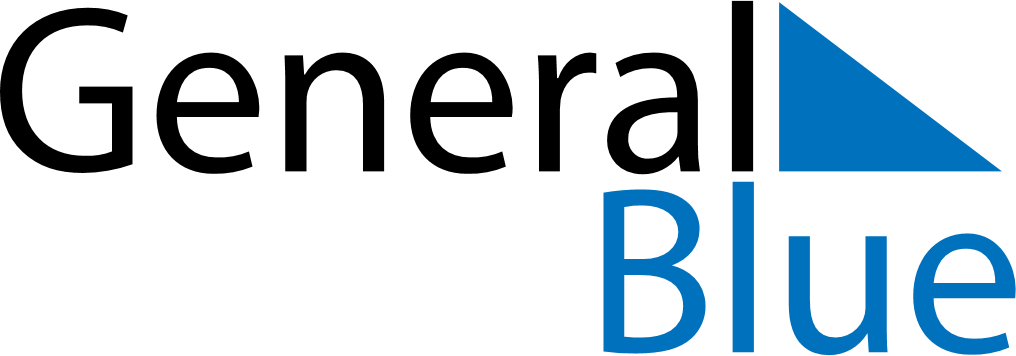 Weekly CalendarAugust 11, 2025 - August 17, 2025Weekly CalendarAugust 11, 2025 - August 17, 2025Weekly CalendarAugust 11, 2025 - August 17, 2025Weekly CalendarAugust 11, 2025 - August 17, 2025Weekly CalendarAugust 11, 2025 - August 17, 2025Weekly CalendarAugust 11, 2025 - August 17, 2025MONDAYAug 11TUESDAYAug 12TUESDAYAug 12WEDNESDAYAug 13THURSDAYAug 14FRIDAYAug 15SATURDAYAug 16SUNDAYAug 17